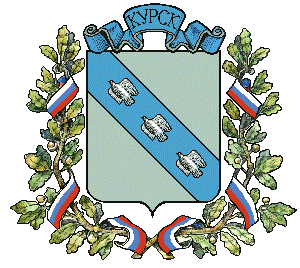 АДМИНИСТРАЦИЯ города КурскаКурской областиПОСТАНОВЛЕНИЕ«30»  декабря   2020г.     	   г. Курск                                                               № 2513О внесении измененийв постановление Администрации города Курска от 15.10.2013 № 3551В целях уточнения объемов финансирования по дальнейшему обеспечению комплексной безопасности жизнедеятельности населения города Курска ПОСТАНОВЛЯЮ:1. Внести в муниципальную программу «Обеспечение комплексной безопасности жизнедеятельности населения города Курска на 2014-2020 годы», утвержденную постановлением Администрации города Курска от 15.10.2013                  № 3551 (в ред. от 26.02.2014 № 668, от 29.04.2014 № 1518, от 11.06.2014 № 2168,          от 10.07.2014 № 2675, от 22.09.2014 № 3768, от 23.12.2014 № 4955, от 03.03.2015           № 576, от 10.08.2015 № 2280, от 16.11.2015 № 3465, от 16.02.2016 № 477,                                        от 04.04.2016 № 1122, от 20.07.2016 № 2437, от 03.02.2017 № 324, от 19.07.2017              № 1919, от 08.02.2018 № 245, от 30.03.2018 № 649, от 26.06.2018 № 1423,                            от 11.10.2018 № 2359, от 05.02.2019 № 203, от 18.07.2019 № 1281, от 18.02.2020                № 281, от 08.07.2020 № 1265) (далее – программа), следующие изменения:1.1. Паспорт программы изложить в новой редакции согласно                 приложению 1 к настоящему постановлению.1.2. Абзацы 4, 8, 10 раздела «II. Цель и задачи Программы, срок                                                         её реализации» изложить в новой редакции:«1. Организация обучения руководящего состава гражданской обороны                      и населения города Курска способам защиты от чрезвычайных ситуаций.»;«5. Повышение уровня безопасности населения и работников органов местного самоуправления.»;«7. Организация работы и выполнение полномочий органов местного самоуправления городского округа «Город Курск» в области предупреждения                     и ликвидации последствий чрезвычайных ситуаций природного и техногенного характера в соответствии с Федеральным законом от 06.10.2003 № 131-ФЗ                    «Об общих принципах организации местного самоуправления в Российской Федерации.»;1.3. Абзацы 4, 33, 46 раздела «III. Мероприятия Программы» изложить                      в новой редакции:«1. Для решения задачи по организации обучения руководящего состава гражданской обороны и населения города Курска способам защиты                                        от чрезвычайных ситуаций необходимо дальнейшее совершенствование подготовки населения, руководителей и специалистов, уполномоченных                                                                         на решение задач в области ГО, защиты населения и территории от ЧС.»;«5. Мероприятия, направленные на повышение уровня безопасности населения и работников органов местного самоуправления, включают в себя:»;«7. Решение задачи по организации работы и выполнению полномочий органов местного самоуправления городского округа «Город Курск» в области предупреждения и ликвидации последствий чрезвычайных ситуаций природного                      и техногенного характера в соответствии с Федеральным законом                                              от 06.10.2003 № 131-ФЗ "Об общих принципах организации местного самоуправления в Российской Федерации" предусматривается путем финансового обеспечения содержания Управления.»;1.4. В абзаце 17 раздела «V. Механизм реализации Программы, мониторинг                  и контроль за ходом её реализации» слова «комитет экономики, труда и занятости Администрации города Курска» заменить словами «комитет экономического развития Администрации города Курска»;1.5. В абзацах 5, 14 раздела «VI. Ожидаемые результаты реализации Программы» числа «1400», «14» заменить числами «1200», «12» соответственно;1.6. Приложения 1, 2, 3 к программе изложить в новой редакции согласно приложениям  2, 3, 4 к настоящему постановлению.2. Управлению информации и печати Администрации города Курска (Комкова Т.В.) обеспечить опубликование настоящего постановления в газете «Городские известия».3. Управлению делами Администрации города Курска (Кабан А.Н.) обеспечить размещение настоящего постановления на официальном сайте Администрации города Курска в информационно-телекоммуникационной сети «Интернет».4. Постановление вступает в силу со дня его официального опубликования.Глава города Курска                                                                                      В.Н. КарамышевПРИЛОЖЕНИЕ 1к постановлениюАдминистрации города Курскаот «30» декабря 2020 года№ 2513МУНИЦИПАЛЬНАЯ ПРОГРАММА«Обеспечение комплексной безопасности жизнедеятельностинаселения города Курска на 2014-2020 годы»		ПАСПОРТмуниципальной программы«Обеспечение комплексной безопасности жизнедеятельностинаселения города Курска на 2014-2020 годы»ПРИЛОЖЕНИЕ 2к постановлениюАдминистрации города Курскаот «30» декабря 2020 года№ 2513ПЕРЕЧЕНЬ мероприятий муниципальной программы «Обеспечение комплексной безопасности жизнедеятельности населения города Курска на 2014-2020 годы»1 Лимиты бюджетных обязательств не предусмотрены в полном объеме бюджетом города Курска на оплату долгосрочного муниципального контракта. Предполагаемые средства бюджета города составляют 4 000,0 тыс. рублей.ПРИЛОЖЕНИЕ 3к постановлениюАдминистрации города Курскаот «30» декабря 2020 года№ 2513ФИНАНСОВОЕ ОБЕСПЕЧЕНИЕмуниципальной программы «Обеспечение комплексной безопасностижизнедеятельности населения города Курска на 2014-2020 годы»(тыс. руб.)ПРИЛОЖЕНИЕ 4к постановлениюАдминистрации города Курскаот «30» декабря 2020 года№ 2513ЦЕЛЕВЫЕ ПОКАЗАТЕЛИмуниципальной программы «Обеспечение комплексной безопасности жизнедеятельности населения города Курска на 2014-2020 годы»Заказчик ПрограммыАдминистрация города КурскаИсполнитель-координатор ПрограммыМКУ «Управление по делам ГО и ЧС при Администрации города Курска» Основные разработчикиПрограммыМКУ «Управление по делам ГО и ЧС при Администрации города Курска»;МУП «Курскводоканал»;ОАО «Предприятие по благоустройству города Курска»Цель ПрограммыОбеспечение комплексной безопасности жизнедеятельности населения города Курска от чрезвычайных ситуаций природного и техногенного характера (далее – ЧС), стабильности техногенной обстановки на территории города КурскаЗадачи Программы1. Организация обучения руководящего состава гражданской обороны и населения города Курска способам защиты от чрезвычайных ситуаций. 2. Совершенствование систем управления                                              и оповещения.3. Повышение уровня безопасности производственных объектов, транспортных средств и объектов жизнеобеспечения, в том числе потенциально-опасных объектов.4. Развитие системы мониторинга, прогнозирования               и предупреждения существующих угроз на территории города Курска.5. Повышение уровня безопасности населения и работников органов местного самоуправления.6. Содержание, техническое обслуживание и развитие аппаратно-программного комплекса (далее – АПК) «Безопасный город».7. Организация работы и выполнение полномочий органов местного самоуправления городского округа «Город Курск»        в области предупреждения и ликвидации последствий чрезвычайных ситуаций природного и техногенного характера в соответствии с Федеральным законом от 06.10.2003                          № 131-ФЗ «Об общих принципах организации местного самоуправления в Российской Федерации».Сроки и этапы  реализации ПрограммыПрограмма рассчитана на 7 (семь) лет                                                                                 с 2014 по 2020 годы, ее выполнение предусмотрено без разделения на этапы и включает постоянную реализацию планируемых мероприятийОбъемы бюджетных ассигнований программы за счет средств бюджета города Курска, а также прогнозируемый объем средств,                   привлекаемых из других источниковОбщий объем финансирования мероприятий Программы                 на 2014-2020 годы составляет 548 486,9 тыс. руб.,в том числе:2014 - 53 064,3 тыс. руб.;2015 – 56 744,8 тыс. руб.;2016 – 53 001,6 тыс. руб.;2017 – 87 801,1 тыс. руб.;2018 – 101 557,6 тыс. руб.2019 – 98 947,7 тыс. руб.2020 – 97 369,8 тыс. руб.Объем финансирования из бюджета города Курска  составляет 548 086,3 тыс. руб.,в том числе:2014 - 52 693,7 тыс. руб.;2015 – 56 714,8 тыс. руб.;2016 – 53 001,6 тыс. руб.;2017 – 87 801,1 тыс. руб.;2018 – 101 557,6  тыс. руб.2019 – 98 947,7 тыс. руб.2020 –97 369,8 тыс. руб.Объем финансирования из внебюджетных источников составляет 400,6 тыс. руб.,в том числе:2014 - 370,6 тыс. руб.;2015 – 30,0 тыс. руб.;2016 -  0 тыс. руб.;2017 -  0 тыс. руб.Объемы финансирования, предусмотренные Программой, могут быть скорректированы при формировании и утверждении бюджета города Курска на очередной финансовый год                         и плановый период.Ожидаемые результаты реализации Программы (включая значения целевых показателей Программы за весь период реализации)Реализация мероприятий Программы будет способствовать:     повышению квалификации руководящего состава                     и специалистов КГЗ ТП РСЧС по вопросам ГОЧС;     совершенствованию системы ГО, предупреждение                ЧС, обеспечению пожарной безопасности и безопасности людей на водных объектах города Курска;     повышению уровня информированности населения города Курска о действиях в ЧС и поведении при пожаре               и на водных объектах, за счет распространения среди населения наглядной агитации;     координации действий по защите населения города Курска при военных конфликтах и ЧС (происшествиях);     приобретению сотрудниками организаций                                и предприятий семи сборных эвакуационных пунктов практических навыков в случаях ЧС;     организации планомерной работы предприятий города Курска при военных конфликтах и при ЧС;     своевременному оповещению руководящего состава              ГО и населения города Курска, в том числе экстренное оповещение населения об угрозе возникновения или                      о возникновении ЧС;     сокращению времени на оценку ситуации и принятие решений руководящим составом Администрации города Курска;     улучшению взаимодействия оперативных служб                 ЕДДС города Курска и ДДС МУП «Курскводоканал»                  и ОАО «Предприятие по благоустройству города Курска»;     совершенствованию единого информационного пространства и обеспечению своевременного обмена информацией по линии ЕДДС города Курска                                  и ДДС экстренных оперативных служб об угрозах и фактах возникновения ЧС;     повышению уровня профессиональной подготовки                    и оперативности реагирования НАСФ ГО при ЧС, а также          в случаях предупреждения ЧС;     предупреждению ЧС, связанных с разливом нефтепродуктов;     организации и управлению силами и средствами                  КГЗ ТП РСЧС, увеличению качества и своевременности передаваемой информации с места ЧС (происшествия)               в ЕДДС города Курска;     организацию дистанционного контроля параметров разнородных удаленных объектов и обобщения этих данных в центре мониторинга;     своевременному обнаружению аварийных ситуаций природного и техногенного характера;     повышению уровня оперативного управления, моделированию возможной обстановки в случае                          ЧС (происшествии) и при военных конфликтах                                в результате увеличения и своевременного обновления сведений, наполняющих «Паспорт территории города»;      повышению эффективности работы АСФ города Курска;     предупреждению несчастных случаев на водных объектах города Курска;      повышению безопасности населения, а также уменьшения террористических угроз на территории города Курска при проведении массовых городских мероприятий;     повышению безопасности работников органов местного самоуправления;     повышению уровня квалификации спасателей                      АСФ города Курска;     оперативному реагированию руководящего состава подвижного пункта управления (далее - ППУ)                                 и организации первоочередных мероприятий                                 по обеспечению жизнедеятельности населения при                      ЧС (происшествиях);     обеспечению бесперебойной работы систем видеонаблюдения с целью предупреждения возникновения угроз природного и техногенного характера;     предупреждению гибели и травмирования населения города Курска при происшествиях на водных объектах                  в период весеннего половодья;    осуществлению мониторинга, оперативного реагирования и прогнозирования возникновения ЧС;     определению объема работ, сметы расходов, перечня оборудования для построения (развития)                                    АПК «Безопасный город»     обеспечению эффективного взаимодействия служб, повышению точности прогнозирования, мониторинга                     и предупреждения возможных угроз за счет создания интеграционной платформы АПК «Безопасный город».     Целевые показатели программы:количество подготовленных в области ГО и ЧС города Курска (427 чел.);количество школьников города Курска, участвующих                 в соревнованиях «Школа безопасности» (1 200 чел.,                       по 200 2014-2019 гг. ежегодно);количество разработанных планов ГО и защиты населения города Курска на 5 (пять) лет (2 ед.);количество разработанных планов эвакуации населения города Курска в случае ЧС (происшествия) на 5 (пять) лет (1 ед.);количество практически развертываемых сборных эвакуационных пунктов (7 ед. по 1 ежегодно);количество приобретенных систем оповещения руководящего состава города Курска (1 ед.);количество дополнительно оборудованных мест диспетчера системы-112 (1 рабочее место);число проведенных противоаварийных тренировок                               и учений с НАСФ ГО на химически опасных                                     и взрывопожароопасных объектах (12 ед. 2014 - 2019 гг                   по 2 ежегодно);количество разработанных планов по предупреждению       и ликвидации аварийных разливов нефтепродуктов                     на территории города Курска (2 ед., в 2014 г. и 2019 г.);количество приобретенных беспилотных летательных аппаратов (1 ед.);число проведенных рейдов патрулирования мест отдыха на воде (215 ед.);создание интеграционной платформы АПК «Безопасный город» (1 ед.).№ п/пНаименова-ниемероприятийИсточ-никифинан-сирова-нияСумма расходоввсего,тыс. руб.в том числе по годамв том числе по годамв том числе по годамв том числе по годамв том числе по годамв том числе по годамв том числе по годамв том числе по годамв том числе по годамв том числе по годамСрок реали-зацииОтвет-ствен-ный за реализа-цию меро-приятийОтвет-ствен-ный за реализа-цию меро-приятийОжидаемый результат (значения целевых показателей за весь период реализации, в том числе по годам)№ п/пНаименова-ниемероприятийИсточ-никифинан-сирова-нияСумма расходоввсего,тыс. руб.2014г.2014г.2014г.2015г.2016г.2017г.2017г.2018г.2019г.2020г.Цель: Обеспечение комплексной безопасности жизнедеятельности населения города Курска от ЧС, стабильности техногенной обстановкина территории города КурскаЦель: Обеспечение комплексной безопасности жизнедеятельности населения города Курска от ЧС, стабильности техногенной обстановкина территории города КурскаЦель: Обеспечение комплексной безопасности жизнедеятельности населения города Курска от ЧС, стабильности техногенной обстановкина территории города КурскаЦель: Обеспечение комплексной безопасности жизнедеятельности населения города Курска от ЧС, стабильности техногенной обстановкина территории города КурскаЦель: Обеспечение комплексной безопасности жизнедеятельности населения города Курска от ЧС, стабильности техногенной обстановкина территории города КурскаЦель: Обеспечение комплексной безопасности жизнедеятельности населения города Курска от ЧС, стабильности техногенной обстановкина территории города КурскаЦель: Обеспечение комплексной безопасности жизнедеятельности населения города Курска от ЧС, стабильности техногенной обстановкина территории города КурскаЦель: Обеспечение комплексной безопасности жизнедеятельности населения города Курска от ЧС, стабильности техногенной обстановкина территории города КурскаЦель: Обеспечение комплексной безопасности жизнедеятельности населения города Курска от ЧС, стабильности техногенной обстановкина территории города КурскаЦель: Обеспечение комплексной безопасности жизнедеятельности населения города Курска от ЧС, стабильности техногенной обстановкина территории города КурскаЦель: Обеспечение комплексной безопасности жизнедеятельности населения города Курска от ЧС, стабильности техногенной обстановкина территории города КурскаЦель: Обеспечение комплексной безопасности жизнедеятельности населения города Курска от ЧС, стабильности техногенной обстановкина территории города КурскаЦель: Обеспечение комплексной безопасности жизнедеятельности населения города Курска от ЧС, стабильности техногенной обстановкина территории города КурскаЦель: Обеспечение комплексной безопасности жизнедеятельности населения города Курска от ЧС, стабильности техногенной обстановкина территории города КурскаЦель: Обеспечение комплексной безопасности жизнедеятельности населения города Курска от ЧС, стабильности техногенной обстановкина территории города КурскаЦель: Обеспечение комплексной безопасности жизнедеятельности населения города Курска от ЧС, стабильности техногенной обстановкина территории города КурскаЦель: Обеспечение комплексной безопасности жизнедеятельности населения города Курска от ЧС, стабильности техногенной обстановкина территории города КурскаЦель: Обеспечение комплексной безопасности жизнедеятельности населения города Курска от ЧС, стабильности техногенной обстановкина территории города КурскаЗадача 1. Организация обучения руководящего состава гражданской обороны и населения города Курска способам защиты от чрезвычайных ситуацийЗадача 1. Организация обучения руководящего состава гражданской обороны и населения города Курска способам защиты от чрезвычайных ситуацийЗадача 1. Организация обучения руководящего состава гражданской обороны и населения города Курска способам защиты от чрезвычайных ситуацийЗадача 1. Организация обучения руководящего состава гражданской обороны и населения города Курска способам защиты от чрезвычайных ситуацийЗадача 1. Организация обучения руководящего состава гражданской обороны и населения города Курска способам защиты от чрезвычайных ситуацийЗадача 1. Организация обучения руководящего состава гражданской обороны и населения города Курска способам защиты от чрезвычайных ситуацийЗадача 1. Организация обучения руководящего состава гражданской обороны и населения города Курска способам защиты от чрезвычайных ситуацийЗадача 1. Организация обучения руководящего состава гражданской обороны и населения города Курска способам защиты от чрезвычайных ситуацийЗадача 1. Организация обучения руководящего состава гражданской обороны и населения города Курска способам защиты от чрезвычайных ситуацийЗадача 1. Организация обучения руководящего состава гражданской обороны и населения города Курска способам защиты от чрезвычайных ситуацийЗадача 1. Организация обучения руководящего состава гражданской обороны и населения города Курска способам защиты от чрезвычайных ситуацийЗадача 1. Организация обучения руководящего состава гражданской обороны и населения города Курска способам защиты от чрезвычайных ситуацийЗадача 1. Организация обучения руководящего состава гражданской обороны и населения города Курска способам защиты от чрезвычайных ситуацийЗадача 1. Организация обучения руководящего состава гражданской обороны и населения города Курска способам защиты от чрезвычайных ситуацийЗадача 1. Организация обучения руководящего состава гражданской обороны и населения города Курска способам защиты от чрезвычайных ситуацийЗадача 1. Организация обучения руководящего состава гражданской обороны и населения города Курска способам защиты от чрезвычайных ситуацийЗадача 1. Организация обучения руководящего состава гражданской обороны и населения города Курска способам защиты от чрезвычайных ситуацийЗадача 1. Организация обучения руководящего состава гражданской обороны и населения города Курска способам защиты от чрезвычайных ситуаций1.1.Участие руководящего состава системы ГОЧС города Курска в проведении сборов, семинаров, научно-практических конференций   по вопросам совершенствования антикризисного управления, безопасности жизнедеятельности населенияНе требует финан-сирова-ния2014 -2020 ггМКУ «Управ-ление по делам           ГО и ЧС при Админи-страции города Курска» (далее – Управле-ние) МКУ «Управ-ление по делам           ГО и ЧС при Админи-страции города Курска» (далее – Управле-ние) Повышение квалификации руководящего состава и специалистов КГЗ ТП РСЧС  по вопросам ГОЧС(количество подготовленныхв области ГО и ЧС города Курска - всего 427 человек, в том числе: 2014 г. - 114;2015 г. - 96;2016 г. - 64;2017 г. - 42;2018 г. – 37;2019 г. – 37;2020 г. – 37.1.2.Подготовка руководите-лей органов местного самоуправле-ния, организаций, должностных лиц, личного состава формирова-ний и служб системы гражданской обороны, предупрежде-ния и ликвидации чрезвычай-ных ситуаций в области гражданской обороны и защиты от чрезвычай-ных ситуаций в организаци-ях, осущест-вляющих образователь-ную деятельность по основным общеобразовательным программам (кроме образователь-ных программ дошкольного образования), образователь-ным програм-мам среднего профессиона-льного обра-зования и образователь-ных программ высшего образования,                в учебно-методических центрах по ГО и ЧС субъектов РФ и других организациях осуществля-ющих образователь-ную деятельностьпо допол-нительным профессио-нальным программам в области ГОСред-ства бюджета города Курска1 364,0350,0350,0350,0292,8292,880,080,0150,3100,098,12014 -2020 ггУправле-ниеУправле-ниеПовышение квалификации руководящего состава и специалистов КГЗ ТП РСЧС  по вопросам ГОЧС(количество подготовленныхв области ГО и ЧС города Курска - всего 427 человек, в том числе: 2014 г. - 114;2015 г. - 96;2016 г. - 64;2017 г. - 42;2018 г. – 37;2019 г. – 37;2020 г. – 37.1.3.Ежегодное подведение итогов КГЗ ТП РСЧС по выполнению мероприятий ГО в текущем году и постановка задач   на следующий год  (с поощрением организаций, учреждений, должностных лиц ГО города Курска)Сред-ства бюджета города Курска203,960,060,060,060,020,020,020,018,018,07,92014 -2020 ггУправле-ниеУправле-ниеСовершенствование системы ГО, предупреждение ЧС, обеспечение пожарной безопасности и безопасности людей на водных объектах города Курска1.4.Организация участия школьников города Курска в сорев-нованиях «Школа безопаснос-ти»Не требует финанси-рования 2014 -2019 ггУправле-ниеУправле-ниеФормированиеу учащихся практических навыков  в ЧС (количество школьников, участвующих в соревнованиях, всего 1200 чел., 2014-2019  по 200 чел. ежегодно)1.5.Разработка дизайна   и изготовление памяток, листовок, буклетов, плакатов,а также стендов, баннеров, предупреждающих знаков(с установ-кой) и другой полиграфиче-ской продукции по вопросам ГО, предупрежде-ния и ликвидации                               ЧС, обеспе-чения пожар-ной безопас-ности, безопасности людей на водных объектах города КурскаСред-ствабюджетагородаКурска387,5160,0160,0160,043,244,994,594,514,915,015,02014 -2020 ггУправле-ниеУправле-ниеПовышение уровня информированнос-ти населения города Курска о действиях                в ЧС и поведении при пожаре и на водных объектах(количество распространенных среди населения памяток и листовок: всего 23 400 экз., в т.ч.:в 2014 г. - 7200 экз.;в 2015 г. - 4200 экз.;в 2016 г. -4000 экз.;в 2017 г. -8000 экз.;количество распространенных среди населения буклетов:всего 2 500 экз.,в т.ч.:в 2014 г. - 800 экз.;в 2015 г. - 400 экз.;в 2016 г. - 400 экз.;в 2017 г. - 900 экз.;количество изготовленных стендов: всего 12 шт.,в т.ч.:в 2014 г. – 12 шт.,количество изготовленных предупреждающих знаков: всего 281 шт.,в т.ч.:в 2014 г. – 40 шт.;в 2015 г. – 40 шт.;в 2016 г. –37 шт.;в 2017 г. – 74 шт.;в 2018 г. –30 шт.;в 2019 г. –30 шт,;в 2020 г. –30 шт,.количество изготовленных баннеров и плакатов:всего 2 шт.,в т.ч.:в 2014 г. –2 шт.Всего по мероприятиям задачи № 1Всего по мероприятиям задачи № 11955,4570,0570,0570,0396,0357,7194,5194,5183,2133,0121,0Задача 2. Совершенствование систем управления и оповещенияЗадача 2. Совершенствование систем управления и оповещенияЗадача 2. Совершенствование систем управления и оповещенияЗадача 2. Совершенствование систем управления и оповещенияЗадача 2. Совершенствование систем управления и оповещенияЗадача 2. Совершенствование систем управления и оповещенияЗадача 2. Совершенствование систем управления и оповещенияЗадача 2. Совершенствование систем управления и оповещенияЗадача 2. Совершенствование систем управления и оповещенияЗадача 2. Совершенствование систем управления и оповещенияЗадача 2. Совершенствование систем управления и оповещенияЗадача 2. Совершенствование систем управления и оповещенияЗадача 2. Совершенствование систем управления и оповещенияЗадача 2. Совершенствование систем управления и оповещенияЗадача 2. Совершенствование систем управления и оповещенияЗадача 2. Совершенствование систем управления и оповещенияЗадача 2. Совершенствование систем управления и оповещенияЗадача 2. Совершенствование систем управления и оповещения2.1.Разработка плана          ГО и защиты населения города Курска на 5 (пять) лет                        (с ежегодной корректиров-кой)Не требует финанси-рования 2014-2020 ггУправле-ниеУправле-ниеКоординация действий                по защите населения города Курска                      при военных конфликтахи ЧС (происшест-виях)(Количество разработанных планов ГО и защиты населения города Курска на 5 (пять ) лет (2 ед.)).(Количество разработанных планов эвакуации населения города Курска в случае ЧС (происшествия) на 5 (пять) лет (1 ед.);2.2.Разработка плана эвакуации населения города Курска                       в случае ЧС (происшест-вия) на 5 (пять) лет и ежегодная его корректиров-каНе требует финанси-рования 2014-2020 ггУправле-ниеУправле-ниеКоординация действий                по защите населения города Курска                      при военных конфликтахи ЧС (происшест-виях)(Количество разработанных планов ГО и защиты населения города Курска на 5 (пять ) лет (2 ед.)).(Количество разработанных планов эвакуации населения города Курска в случае ЧС (происшествия) на 5 (пять) лет (1 ед.);2.3.Ежегодное практическое развертыва-ние сборных эвакуацион-ных пунктовНе требует финанси-рования 2014 – 2020 ггУправле-ниеУправле-ниеПриобретение сотрудникамиорганизаций и предприятий 7 (семи) сборных эвакуационных пунктов практических навыков в случаях ЧС (ежегодно по 1)2.4.Ежегодное уточнение                         и корректи-ровка плана мероприятий по поддержа-нию устойчи-вого функци-онирования организаций города Курска в ЧС и при военных конфликтахНе требует финанси-рования 2014 – 2020 ггУправле-ниеУправле-ниеПовышение уровня организации планомерной работы предприятий города Курска при военных конфликтах2.5.Участие в проектирова-нии и строительстве комплексной системы экстренного оповещения населения                     об угрозе или                                     о возникнове-нии ЧС на территории города Курска (оформление земельных участков под металличес-кую опору для расположения динамиков               и сирен, согласование мест установки оконечного оборудования                                  с собственни-ками помеще-ний и сооружений)Не требует финанси-рования 2014Управле-ниеУправле-ниеСвоевременное оповещение руководящего состава ГО и населения города Курска, в том числе экстренное оповещение населения                об угрозе возникновения или о возникновении ЧС (Количество приобретенных систем оповещения руководящего состава города Курска (1 ед.).2.6.Замена системы оповещения руководящего состава города Курска, председате-лей уличных комитетов и садоводчес-ких неком-мерческих товариществСред-ства бюджета города Курска150,0150,0150,0150,02014 г.Управле-ниеУправле-ниеСвоевременное оповещение руководящего состава ГО и населения города Курска, в том числе экстренное оповещение населения                об угрозе возникновения или о возникновении ЧС (Количество приобретенных систем оповещения руководящего состава города Курска (1 ед.).2.7.Создание (развитие, расширение сегментов) комплексной системы экстренного оповещения населенияоб угрозе или                                     о возникнове-нии ЧС на территории города Курска (разработка технического проекта, прохождение государствен-ной эксперти-зы, закупка оборудован-ия, электро-механических сирен С-40, пусковых устройств П164АМ, закупка комплекса технических средств оповещения П-166М (или эквивалентов)закупка  ВАУ-500, ВАУ-1000 (выходные акустические устройства) (или эквивален-тов), оплата услуг коммутирова-ния и адресации сетевого оборудован-ия, подключе-ние к VPN-сети управления оповещением, закупка и установка программно-го обеспе-чения, установка прикладных приложений, прокладка сетей               и организация каналов связи, закупка и монтаж активного                 и пассивного сетевого обо-рудования, закупка кабеля электричес-кого питания, прочих материалов, строительно-монтажные                            и пускона-ладочные работы              по организации функциони-рования системы экстренного оповещения, обеспечение бесперебой-ной работы системы экстренного оповещения (оплата каналов связи, регламентное обслужива-ние оборудо-вания, оплата аренды за размещение оборудован-ия, оплата потребляемой электроэнер-гии, оформле-ние и перео-формление документов,  работы по ремонту и техничес-кому обслу-живанию)Сред-ства бюджета города Курска4 505,23 223,950,559,559,5413,5250,5507,32015 -2020 гг.Управле-ниеУправле-ниеСвоевременное оповещение руководящего состава ГО и населения города Курска, в том числе экстренное оповещение населения                об угрозе возникновения или о возникновении ЧС (Количество приобретенных систем оповещения руководящего состава города Курска (1 ед.).2.8.Обеспечение функциониро-вания системы оповещения руководящего состава Администра-ции города Курска «Рупор-1,5», двух мобильных пунктов и подвижного пункта оповещенияНе требует финанси-рования ------2016-2020 ггУправле-ниеУправле-ниеСвоевременное оповещение руководящего состава ГО и населения города Курска, в том числе экстренное оповещение населения                об угрозе возникновения или о возникновении ЧС (Количество приобретенных систем оповещения руководящего состава города Курска (1 ед.).2.9Приобретение оборудования для системы ВКС (терминаль-ное оборудование                 в количестве 3 (трех) единиц)Сред-ства бюджета города Курска139,0139,0139,0139,02014 г. Управле-ниеУправле-ниеСокращение времени                   на оценку ситуации                  и принятие решений руководящим составом Администрации города КурскаВсего по мероприятиям задачи № 2Всего по мероприятиям задачи № 24 794,2289,0289,0289,03 223,950,559,559,5413,5250,5507,3Задача 3. Повышение уровня безопасности производственных объектов, транспортных средств и объектов жизнеобеспечения,в т.ч. потенциально-опасных объектовЗадача 3. Повышение уровня безопасности производственных объектов, транспортных средств и объектов жизнеобеспечения,в т.ч. потенциально-опасных объектовЗадача 3. Повышение уровня безопасности производственных объектов, транспортных средств и объектов жизнеобеспечения,в т.ч. потенциально-опасных объектовЗадача 3. Повышение уровня безопасности производственных объектов, транспортных средств и объектов жизнеобеспечения,в т.ч. потенциально-опасных объектовЗадача 3. Повышение уровня безопасности производственных объектов, транспортных средств и объектов жизнеобеспечения,в т.ч. потенциально-опасных объектовЗадача 3. Повышение уровня безопасности производственных объектов, транспортных средств и объектов жизнеобеспечения,в т.ч. потенциально-опасных объектовЗадача 3. Повышение уровня безопасности производственных объектов, транспортных средств и объектов жизнеобеспечения,в т.ч. потенциально-опасных объектовЗадача 3. Повышение уровня безопасности производственных объектов, транспортных средств и объектов жизнеобеспечения,в т.ч. потенциально-опасных объектовЗадача 3. Повышение уровня безопасности производственных объектов, транспортных средств и объектов жизнеобеспечения,в т.ч. потенциально-опасных объектовЗадача 3. Повышение уровня безопасности производственных объектов, транспортных средств и объектов жизнеобеспечения,в т.ч. потенциально-опасных объектовЗадача 3. Повышение уровня безопасности производственных объектов, транспортных средств и объектов жизнеобеспечения,в т.ч. потенциально-опасных объектовЗадача 3. Повышение уровня безопасности производственных объектов, транспортных средств и объектов жизнеобеспечения,в т.ч. потенциально-опасных объектовЗадача 3. Повышение уровня безопасности производственных объектов, транспортных средств и объектов жизнеобеспечения,в т.ч. потенциально-опасных объектовЗадача 3. Повышение уровня безопасности производственных объектов, транспортных средств и объектов жизнеобеспечения,в т.ч. потенциально-опасных объектовЗадача 3. Повышение уровня безопасности производственных объектов, транспортных средств и объектов жизнеобеспечения,в т.ч. потенциально-опасных объектовЗадача 3. Повышение уровня безопасности производственных объектов, транспортных средств и объектов жизнеобеспечения,в т.ч. потенциально-опасных объектовЗадача 3. Повышение уровня безопасности производственных объектов, транспортных средств и объектов жизнеобеспечения,в т.ч. потенциально-опасных объектовЗадача 3. Повышение уровня безопасности производственных объектов, транспортных средств и объектов жизнеобеспечения,в т.ч. потенциально-опасных объектов3.1.Приобрете-ние оборудо-вания, прог-раммного обеспечения для управления мобильными средствами, оснащенными системами навигации на базе технологии «ГЛОНАСС»:ОАО «Предприя-тие  по благо-устройству города Курска»МУП «Курскводоканал» Внебюд-жетные источни-ки330,630,0300,630,0300,630,0300,630,030,02014 – 2015 ггОАО «Предприятие по благоустройству города Курска»,МУП «Курскводоканал»ОАО «Предприятие по благоустройству города Курска»,МУП «Курскводоканал»Улучшение взаимодействия оперативных служб             ЕДДС города Курска  и ДДС предприятий (приобретение систем навигации всего 18 ед., в т.ч :ОАО «Предприятие по благоустрой-ству города Курска» -                16 ед. в т.ч:в 2014 году - 14 ед.;в 2015 году - 2 ед.МУП «Курскводо-канал» - 2 ед. в 2014 г.3.2.Приобрете-ние обору-дования для оснащения дополнитель-ного места диспетчера системы-112 для усиления оперативной дежурной смены  ЕДДС города Курска при изменении режимов функциони-рования                      КГЗ ТП РСЧС или возникнове-нии  ЧС (происшес-твий) (персональ-ный компьютер  в форм-факторе «моноблок», проводная USB-гарнитура, цифровой системный телефон, факсимиль-ный аппарат, многофунк-циональное устройство (принтер, сканер, копир)Сред-ства бюджета города Курска60,060,060,060,02014 г.Управле-ниеУправле-ниеСовершенствование единого информационного пространства и обеспечение своевременного обмена информацией по линии ЕДДС города Курска  и ДДС экстренных оперативных служб  об угрозах  и фактах возникнове-ния ЧС (оборудова-ние 1 рабочего места диспетчера системы-112)3.3.Заключение соглашений                        и внесение изменений                            в действую-щие соглаше-ния  о взаи-модействии                       ЕДДС города Курска  и ДДС оперативных служб, служб жизнеобеспе-чения города Курска, нештатных формирова-ний промышлен-ных предприятий, в т.ч. потенциально опасных объектовНе требует финанси-рования 2014 – 2020 ггУправле-ниеУправле-ниеПовышение оперативности передачи информации и оперативности реагирования в случае возникновения ЧС3.4.Проведение противоава-рийных тренировок и учений                            с НАСФ ГО на химически- опасных и взрывопожарно-опасных объектахНе требует финанси-рования 2014 – 2019 ггУправле-ниеУправле-ниеПовышение уровня профессиональной подготовки               и оперативности реагирования НАСФ ГО при ЧС, а также в случаях предупреждения ЧС (число проведенных тренировок всего – 12, 20214-2019 ггпо 2 тренировки ежегодно)3.5.Разработка плана                               по предупреж-дению                         и ликвидации аварийных разливов нефтепродук-тов на территории города Курска Не требует финанси-рования (1 раз                в 5 лет)2014г.,2019г.Управле-ниеУправле-ниеПредупреждение ЧС, связанных  с разливом нефтепродуктов (Количество разработанных планов по предупреждению и ликвидации аварийных разливов нефтепродуктов на территории города Курска (2 ед., в 2014 г. и в 2019 г.)Всего по мероприятиям задачи №3Всего по мероприятиям задачи №3420,6390,6390,6390,630,0Задача 4. Развитие системы мониторинга, прогнозирования и предупреждения существующих угроз на территории города КурскаЗадача 4. Развитие системы мониторинга, прогнозирования и предупреждения существующих угроз на территории города КурскаЗадача 4. Развитие системы мониторинга, прогнозирования и предупреждения существующих угроз на территории города КурскаЗадача 4. Развитие системы мониторинга, прогнозирования и предупреждения существующих угроз на территории города КурскаЗадача 4. Развитие системы мониторинга, прогнозирования и предупреждения существующих угроз на территории города КурскаЗадача 4. Развитие системы мониторинга, прогнозирования и предупреждения существующих угроз на территории города КурскаЗадача 4. Развитие системы мониторинга, прогнозирования и предупреждения существующих угроз на территории города КурскаЗадача 4. Развитие системы мониторинга, прогнозирования и предупреждения существующих угроз на территории города КурскаЗадача 4. Развитие системы мониторинга, прогнозирования и предупреждения существующих угроз на территории города КурскаЗадача 4. Развитие системы мониторинга, прогнозирования и предупреждения существующих угроз на территории города КурскаЗадача 4. Развитие системы мониторинга, прогнозирования и предупреждения существующих угроз на территории города КурскаЗадача 4. Развитие системы мониторинга, прогнозирования и предупреждения существующих угроз на территории города КурскаЗадача 4. Развитие системы мониторинга, прогнозирования и предупреждения существующих угроз на территории города КурскаЗадача 4. Развитие системы мониторинга, прогнозирования и предупреждения существующих угроз на территории города КурскаЗадача 4. Развитие системы мониторинга, прогнозирования и предупреждения существующих угроз на территории города КурскаЗадача 4. Развитие системы мониторинга, прогнозирования и предупреждения существующих угроз на территории города КурскаЗадача 4. Развитие системы мониторинга, прогнозирования и предупреждения существующих угроз на территории города КурскаЗадача 4. Развитие системы мониторинга, прогнозирования и предупреждения существующих угроз на территории города Курска4.1.Дооборудова-ние ЕДДС города Курска необходи-мыми системами связи, наблюдения                              и передачи информации                      с места ЧС (происшест-вия) (приобрете-ние одной радиостан-ции, одной веб-камеры, двух ноутбуков, двух смартфонов и комплекту-ющих изделий) Сред-ствабюджетагородаКурска110,0110,0110,0110,02014 г.Управле-ниеУправле-ниеОрганизация и управление силами и средствами КГЗ ТП РСЧС, увеличение качества и своевременности передаваемой информации с места ЧС (происшествия) в ЕДДС города Курска4.2.Приобрете-ние и установка муниципаль-ного сегмента программно-аппаратного комплекса «Мониторинг безопасности объектов жилищно-коммунально-го хозяйства»,приобретение лицензии                      на рабочее место системы мониторинга жилых домов                   и техническое обслуживание системыВнебюд-жетные источни-ки40,040,040,040,02014 г.Управля-ющие компа-нии города Курска, ТСЖУправля-ющие компа-нии города Курска, ТСЖПовышение уровня организации дистанционного контроля параметров разнородных удаленных объектов                   и обобщения этих данных                      в центре мониторинга4.3Приобрете-ние беспилот-ного лета-тельного аппарата квадрокоп-тера с системами удаленного управления и мониторин-га в режиме реального времениСред-ствабюджетагородаКурска296,2296,2296,22015 г.Управле-ниеУправле-ниеСвоевременное обнаружение аварийных ситуаций природного и техногенного характера(Количество приобретенных беспилотных летательных аппаратов (1 ед.)4.4Актуализация сведенийпо объектам жизнеобеспе-чения «Паспорта территории города Курска» Не требует финанси-рования 2016 -2020 ггУправле-ниеУправле-ниеПовышение уровня оперативного управления, моделирование возможной обстановки в случае ЧС (происшествии) и при военных конфликтахВсего по мероприятиям задачи № 4Всего по мероприятиям задачи № 4446,2446,2150,0150,0296,2Задача 5. Повышение уровня безопасности населения и работников органов местного самоуправления Задача 5. Повышение уровня безопасности населения и работников органов местного самоуправления Задача 5. Повышение уровня безопасности населения и работников органов местного самоуправления Задача 5. Повышение уровня безопасности населения и работников органов местного самоуправления Задача 5. Повышение уровня безопасности населения и работников органов местного самоуправления Задача 5. Повышение уровня безопасности населения и работников органов местного самоуправления Задача 5. Повышение уровня безопасности населения и работников органов местного самоуправления Задача 5. Повышение уровня безопасности населения и работников органов местного самоуправления Задача 5. Повышение уровня безопасности населения и работников органов местного самоуправления Задача 5. Повышение уровня безопасности населения и работников органов местного самоуправления Задача 5. Повышение уровня безопасности населения и работников органов местного самоуправления Задача 5. Повышение уровня безопасности населения и работников органов местного самоуправления Задача 5. Повышение уровня безопасности населения и работников органов местного самоуправления Задача 5. Повышение уровня безопасности населения и работников органов местного самоуправления Задача 5. Повышение уровня безопасности населения и работников органов местного самоуправления Задача 5. Повышение уровня безопасности населения и работников органов местного самоуправления Задача 5. Повышение уровня безопасности населения и работников органов местного самоуправления Задача 5. Повышение уровня безопасности населения и работников органов местного самоуправления 5.1.Усовершенствование, ремонт, приобретение спецтехники (автотранспорта, самосвала, тягача), спецодежды, оборудова-ния, снаряжения и прочих расходных материалов для АСФ города Курска;Сред-ствабюджетагородаКурска5 916,7255,00255,00255,00267,9291,8291,81 170,93 485,5445,62014,2015,2017,2018;2019 2020 гг2014,2015,2017,2018;2019 2020 ггУправле-ниеПовышение эффективности работы АСФ города Курска5.2Проведение рейдов, организация патрулирова-ния мест отдыха на воде с целью осуществле-ния контроля                      за работой спасательных постовНе требует финанси-рования 2014 – 2020 гг2014 – 2020 ггУправле-ниеПредупреждение несчастных случаев                    на водных объектах (число проведенных рейдов: всего – 215,в т.ч.                        по годам:2014 г. - 32;2015 г. - 36;2016 г. - 36;2017 г. - 21;2018 г. – 262019 г. – 32;2020 г. – 32.)5.3.Приобрете-ние многозонных арочных металлодетек-торов                  в количестве 3 (трех) единицСред-ства бюджета города Курска420,1420,1420,1420,12014 г.2014 г.Управле-ниеПовышение безопасности населения, а также уменьшение террористических угроз на территории города Курска при проведении массовых городских мероприятий5.4.Охрана помещений,                           в которых размещены Администра-ция города Курска, отраслевые                    и территориа-льные органы Администра-ции города КурскаСред-ства бюджета города Курска52 503,38095,18095,18095,110 302,87 150,06 911,96 911,96 888,96 743,96 410,72014 -2020 гг2014 -2020 ггУправле-ниеПовышение безопасности работников органов местного самоуправления города Курска5.5.Обучение спасателей                 АСФ города Курска                                  по специальнос-тям: «Основы ведения газоспасате-льных работ» и «Локализа-ция (ликви-дация) аварийных разливов нефти                                     и нефтепро-дуктов»Сред-ства бюджета города Курска479,7479,7479,7479,72014 г.2014 г.Управле-ниеПовышение уровня квалификации спасателей             АСФ города Курска                   (в количестве 22 и 11 человек соответственно) 5.6Усовершенст-вование материально-технической базы ППУ Главы города Курска и 2-х оперативных групп Управления (приобрете-ние оборудования приборов, противогазов, закупка товаров, работ, услуг в сфере информацио-нно-коммуни-кационных технологий, а также прочего инвентаря и необходимых материаловСред-ства бюджета города Курска323,7269,654,12018 г.;2019 г.2018 г.;2019 г.Управле- ниеОперативное реагирование руководящего состава ППУ и организация первоочередных мероприятий по обеспечению жизнедеятельности населения при ЧС (происшествиях)5.7Техническое обслужива-ние систем аппаратно-программных средств передачи и обработки различных видов информацииСред-ства бюджета города Курска9 625,02 000,04 125,03 500,02018-2020 гг.2018-2020 гг.Управле-ниеОбеспечение бесперебойной работы систем видеонаблюденияс целью предупреждения возникновения угроз природного и техногенного характера5.8Подготовка и организация работы 4-х лодочных переправ в период активной фазы прохождения паводка (закупка блок-контейнеров, мебели, спец. одежды, плавсредств, бытовой техники, фототехники и прочего оборудования и инвентаря, изготовление и установка стендов и плакатов)Сред-ства бюджета города Курска1 450,01 450,02018 г2018 гУправле-ниеПредупреждение гибели и травмирования населения города Курска при проис-шествиях на водных объектах в период весеннего половодьяВсего по мероприятиям задачи № 5Всего по мероприятиям задачи № 570 718,59 249,99 249,99 249,910 570,77 150,07 203,77 203,711 779,414 408,510 356,3Задача 6. Содержание, техническое обслуживание и развитие АПК «Безопасный город»Задача 6. Содержание, техническое обслуживание и развитие АПК «Безопасный город»Задача 6. Содержание, техническое обслуживание и развитие АПК «Безопасный город»Задача 6. Содержание, техническое обслуживание и развитие АПК «Безопасный город»Задача 6. Содержание, техническое обслуживание и развитие АПК «Безопасный город»Задача 6. Содержание, техническое обслуживание и развитие АПК «Безопасный город»Задача 6. Содержание, техническое обслуживание и развитие АПК «Безопасный город»Задача 6. Содержание, техническое обслуживание и развитие АПК «Безопасный город»Задача 6. Содержание, техническое обслуживание и развитие АПК «Безопасный город»Задача 6. Содержание, техническое обслуживание и развитие АПК «Безопасный город»Задача 6. Содержание, техническое обслуживание и развитие АПК «Безопасный город»Задача 6. Содержание, техническое обслуживание и развитие АПК «Безопасный город»Задача 6. Содержание, техническое обслуживание и развитие АПК «Безопасный город»Задача 6. Содержание, техническое обслуживание и развитие АПК «Безопасный город»Задача 6. Содержание, техническое обслуживание и развитие АПК «Безопасный город»Задача 6. Содержание, техническое обслуживание и развитие АПК «Безопасный город»Задача 6. Содержание, техническое обслуживание и развитие АПК «Безопасный город»Задача 6. Содержание, техническое обслуживание и развитие АПК «Безопасный город»6.1Поддержание в рабочем состоянии (эксплуата-ция, аренда камер, аренда мест установки камер, оплата каналов связи, энергоснаб-жение камер, ремонт и техническое обслужива-ние) существую-щих сегментов АПК «Безопасный город»Сред-ствабюджета города Курска7 764,67 764,67 764,61 134,01 036,22 257,42 648,12 648,1688,92014-2018 гг2014-2018 ггУправле-ниеСвоевременный мониторинг, оперативное реагирование и прогнозирование возникновения ЧС6.2.Выполнение работ                                    по разработке (доработке) проектной документации «Организация АПК «Безопасный город» на террито-рии муници-пального образования «Город Курск» и проведение государствен-ной экспертизы проектаСред-ствабюджетагородаКурска150,0 150,0 150,0 70,0080,02014,2015 гг2014,2015 ггУправле-ниеОпределение объема работ, сметы расходов, перечня оборудования для построения (развития) АПК «Безопасный город» на территории муниципального образования «Город Курск»                6.3.Выполнение работс разработкой рабочей документации по объекту «Организация системы «Безопасный город» на террито-рии муници-пального образования «Город Курск»Сред-ствабюджетагородаКурскаПредполагаемые ср-ва бюджета города Курска129 921,14 000,0129 921,14 000,0129 921,14 000,030 000,030 000,039 521,131 700,028 700,014 000,02015,2016,2017,2018,2019,2020 гг2015,2016,2017,2018,2019,2020 ггУправле-ниеОбеспечение эффективного взаимодействия служб за счет повышения точности прогнозирования, мониторинга и предупреждения возможных угроз. (Создание интеграционной платформы АПК «Безопасный город» (1 ед.)).Всего по мероприятиям задачи №6в том числе:предполагаемые средства бюджета города КурскаВсего по мероприятиям задачи №6в том числе:предполагаемые средства бюджета города Курска141 835,74 000,0141 835,74 000,0141 835,74 000,01 204,01 116,22 257,432 648,132 648,140 210,031 700,032 700,04 000,0Задача 7. Организация работы и выполнение полномочий органов местного самоуправления городского округа «Город Курск»в области предупреждения и ликвидации последствий чрезвычайных ситуаций природного и техногенного характера в соответствии с Федеральным законом от 06.10.2003 №131-ФЗ «Об общих принципах организации местного самоуправления в Российской Федерации»«Об общих принципах организации местного самоуправления в Российской Федерации»Задача 7. Организация работы и выполнение полномочий органов местного самоуправления городского округа «Город Курск»в области предупреждения и ликвидации последствий чрезвычайных ситуаций природного и техногенного характера в соответствии с Федеральным законом от 06.10.2003 №131-ФЗ «Об общих принципах организации местного самоуправления в Российской Федерации»«Об общих принципах организации местного самоуправления в Российской Федерации»Задача 7. Организация работы и выполнение полномочий органов местного самоуправления городского округа «Город Курск»в области предупреждения и ликвидации последствий чрезвычайных ситуаций природного и техногенного характера в соответствии с Федеральным законом от 06.10.2003 №131-ФЗ «Об общих принципах организации местного самоуправления в Российской Федерации»«Об общих принципах организации местного самоуправления в Российской Федерации»Задача 7. Организация работы и выполнение полномочий органов местного самоуправления городского округа «Город Курск»в области предупреждения и ликвидации последствий чрезвычайных ситуаций природного и техногенного характера в соответствии с Федеральным законом от 06.10.2003 №131-ФЗ «Об общих принципах организации местного самоуправления в Российской Федерации»«Об общих принципах организации местного самоуправления в Российской Федерации»Задача 7. Организация работы и выполнение полномочий органов местного самоуправления городского округа «Город Курск»в области предупреждения и ликвидации последствий чрезвычайных ситуаций природного и техногенного характера в соответствии с Федеральным законом от 06.10.2003 №131-ФЗ «Об общих принципах организации местного самоуправления в Российской Федерации»«Об общих принципах организации местного самоуправления в Российской Федерации»Задача 7. Организация работы и выполнение полномочий органов местного самоуправления городского округа «Город Курск»в области предупреждения и ликвидации последствий чрезвычайных ситуаций природного и техногенного характера в соответствии с Федеральным законом от 06.10.2003 №131-ФЗ «Об общих принципах организации местного самоуправления в Российской Федерации»«Об общих принципах организации местного самоуправления в Российской Федерации»Задача 7. Организация работы и выполнение полномочий органов местного самоуправления городского округа «Город Курск»в области предупреждения и ликвидации последствий чрезвычайных ситуаций природного и техногенного характера в соответствии с Федеральным законом от 06.10.2003 №131-ФЗ «Об общих принципах организации местного самоуправления в Российской Федерации»«Об общих принципах организации местного самоуправления в Российской Федерации»Задача 7. Организация работы и выполнение полномочий органов местного самоуправления городского округа «Город Курск»в области предупреждения и ликвидации последствий чрезвычайных ситуаций природного и техногенного характера в соответствии с Федеральным законом от 06.10.2003 №131-ФЗ «Об общих принципах организации местного самоуправления в Российской Федерации»«Об общих принципах организации местного самоуправления в Российской Федерации»Задача 7. Организация работы и выполнение полномочий органов местного самоуправления городского округа «Город Курск»в области предупреждения и ликвидации последствий чрезвычайных ситуаций природного и техногенного характера в соответствии с Федеральным законом от 06.10.2003 №131-ФЗ «Об общих принципах организации местного самоуправления в Российской Федерации»«Об общих принципах организации местного самоуправления в Российской Федерации»Задача 7. Организация работы и выполнение полномочий органов местного самоуправления городского округа «Город Курск»в области предупреждения и ликвидации последствий чрезвычайных ситуаций природного и техногенного характера в соответствии с Федеральным законом от 06.10.2003 №131-ФЗ «Об общих принципах организации местного самоуправления в Российской Федерации»«Об общих принципах организации местного самоуправления в Российской Федерации»Задача 7. Организация работы и выполнение полномочий органов местного самоуправления городского округа «Город Курск»в области предупреждения и ликвидации последствий чрезвычайных ситуаций природного и техногенного характера в соответствии с Федеральным законом от 06.10.2003 №131-ФЗ «Об общих принципах организации местного самоуправления в Российской Федерации»«Об общих принципах организации местного самоуправления в Российской Федерации»Задача 7. Организация работы и выполнение полномочий органов местного самоуправления городского округа «Город Курск»в области предупреждения и ликвидации последствий чрезвычайных ситуаций природного и техногенного характера в соответствии с Федеральным законом от 06.10.2003 №131-ФЗ «Об общих принципах организации местного самоуправления в Российской Федерации»«Об общих принципах организации местного самоуправления в Российской Федерации»Задача 7. Организация работы и выполнение полномочий органов местного самоуправления городского округа «Город Курск»в области предупреждения и ликвидации последствий чрезвычайных ситуаций природного и техногенного характера в соответствии с Федеральным законом от 06.10.2003 №131-ФЗ «Об общих принципах организации местного самоуправления в Российской Федерации»«Об общих принципах организации местного самоуправления в Российской Федерации»Задача 7. Организация работы и выполнение полномочий органов местного самоуправления городского округа «Город Курск»в области предупреждения и ликвидации последствий чрезвычайных ситуаций природного и техногенного характера в соответствии с Федеральным законом от 06.10.2003 №131-ФЗ «Об общих принципах организации местного самоуправления в Российской Федерации»«Об общих принципах организации местного самоуправления в Российской Федерации»Задача 7. Организация работы и выполнение полномочий органов местного самоуправления городского округа «Город Курск»в области предупреждения и ликвидации последствий чрезвычайных ситуаций природного и техногенного характера в соответствии с Федеральным законом от 06.10.2003 №131-ФЗ «Об общих принципах организации местного самоуправления в Российской Федерации»«Об общих принципах организации местного самоуправления в Российской Федерации»Задача 7. Организация работы и выполнение полномочий органов местного самоуправления городского округа «Город Курск»в области предупреждения и ликвидации последствий чрезвычайных ситуаций природного и техногенного характера в соответствии с Федеральным законом от 06.10.2003 №131-ФЗ «Об общих принципах организации местного самоуправления в Российской Федерации»«Об общих принципах организации местного самоуправления в Российской Федерации»Задача 7. Организация работы и выполнение полномочий органов местного самоуправления городского округа «Город Курск»в области предупреждения и ликвидации последствий чрезвычайных ситуаций природного и техногенного характера в соответствии с Федеральным законом от 06.10.2003 №131-ФЗ «Об общих принципах организации местного самоуправления в Российской Федерации»«Об общих принципах организации местного самоуправления в Российской Федерации»Задача 7. Организация работы и выполнение полномочий органов местного самоуправления городского округа «Город Курск»в области предупреждения и ликвидации последствий чрезвычайных ситуаций природного и техногенного характера в соответствии с Федеральным законом от 06.10.2003 №131-ФЗ «Об общих принципах организации местного самоуправления в Российской Федерации»«Об общих принципах организации местного самоуправления в Российской Федерации»7.1.Финансовое обеспечение содержания                                 МКУ «Управление                       по делам ГО и ЧС при Администра-ции города Курска»Сред-ствабюджетагородаКурска326 184,241 009,441 009,441 009,441 051,843 151,047 695,348 879,548 879,552 055,752 341,52014 -2020 гг2014 -2020 ггУправле-ниеЦелевое использование бюджетных средств7.2.Реализация функций, связанных с обеспечени-ем безопас-ности населе-ния города КурскаСред-ствабюджетагородаКурска2 132,1201,4201,4201,460,035,092,092,0400,01 343,72014 -2020 гг2014 -2020 ггУправле-ниеЦелевое использование бюджетных средствВсего по мероприятиям задачи № 7Всего по мероприятиям задачи № 7328 316,341 210,841 210,841 210,841 111,843 186,047 695,348 971,548 971,552 455,753 685,2Всегопо мероприятиям:Всегопо мероприятиям:548 486,953 064,353 064,353 064,356 744,853 001,687 801,1101 557,6101 557,698 947,797 369,8в том числе: бюджет города Курска,в том числе:в том числе: бюджет города Курска,в том числе:548 086,352 693,752 693,752 693,756 714,8 53 001,687 801,1101 557,6101 557,698 947,797 369,8предполагаемые средства бюджета города Курскапредполагаемые средства бюджета города Курска4 000,04 000,0внебюджетные источникивнебюджетные источники400,6370,6370,6370,630,0Источники финансированияВсего за период реализа-ции програм-мыв том числе по годамв том числе по годамв том числе по годамв том числе по годамв том числе по годамв том числе по годамв том числе по годамИсточники финансированияВсего за период реализа-ции програм-мы2014 г.2015 г.2016 г.2017 г.2018 г.2019 г.2020 г.Всего по программе548 486,953 064,356 744,853 001,687 801,1101 557,698 947,797 369,8в том числе:Администрация города Курска,в том числе:предполагаемые средства 548 086,34 000,052 693,756 714,853 001,687 801,1101 557,698 947,797 369,84 000,0Бюджет городаКурска - всего по программе548 086,352 693,756 714,853 001,687 801,1101 557,698 947,797 369,8в том числе:Администра-ция города Курска (МКУ «Управление по делам ГО и ЧС при Администрации города Курска»),в том числе:548 086,352 693,756 714,853 001,687 801,1101 557,698 947,797 369,8предполагаемые средства бюджета города Курска4 000,04 000,0областной бюджетфедеральный бюджетпрочие источники400,6370,630,0№ 
п/пНаименованиепоказателей, целей  и задач ПрограммыНаименованиепоказателей, целей  и задач ПрограммыЕд.изм.Ед.изм.Значения показателей ПрограммыЗначения показателей ПрограммыЗначения показателей ПрограммыЗначения показателей ПрограммыЗначения показателей ПрограммыЗначения показателей ПрограммыЗначения показателей ПрограммыЗначения показателей ПрограммыЗначения показателей ПрограммыЗначения показателей ПрограммыЗначения показателей ПрограммыЗначения показателей ПрограммыЗначения показателей ПрограммыЗначения показателей ПрограммыЗначения показателей ПрограммыЗначения показателей ПрограммыЗначения показателей ПрограммыЗначения показателей ПрограммыЗначения показателей ПрограммыЗначения показателей ПрограммыЗначения показателей ПрограммыЗначения показателей ПрограммыЗначения показателей ПрограммыЗначения показателей ПрограммыЗначения показателей ПрограммыЗначения показателей Программы№ 
п/пНаименованиепоказателей, целей  и задач ПрограммыНаименованиепоказателей, целей  и задач ПрограммыЕд.изм.Ед.изм.До начала реализа-ции Програм-мы2013 г.До начала реализа-ции Програм-мы2013 г.2014 г.2014 г.2015 г.2015 г.2015 г.2015 г.2016 г.2016 г.2016 г.2017 г.2017 г.2017 г.2018 г.2018 г.2018 г.2018 г.2019 г.2019 г.2020 г.2020 г.2020 г.2020 г.За период реализации ПрограммыЗа период реализации ПрограммыЦель: Обеспечение комплексной безопасности жизнедеятельности населения города Курска от ЧС, стабильности техногенной обстановки на территории города КурскаЦель: Обеспечение комплексной безопасности жизнедеятельности населения города Курска от ЧС, стабильности техногенной обстановки на территории города КурскаЦель: Обеспечение комплексной безопасности жизнедеятельности населения города Курска от ЧС, стабильности техногенной обстановки на территории города КурскаЦель: Обеспечение комплексной безопасности жизнедеятельности населения города Курска от ЧС, стабильности техногенной обстановки на территории города КурскаЦель: Обеспечение комплексной безопасности жизнедеятельности населения города Курска от ЧС, стабильности техногенной обстановки на территории города КурскаЦель: Обеспечение комплексной безопасности жизнедеятельности населения города Курска от ЧС, стабильности техногенной обстановки на территории города КурскаЦель: Обеспечение комплексной безопасности жизнедеятельности населения города Курска от ЧС, стабильности техногенной обстановки на территории города КурскаЦель: Обеспечение комплексной безопасности жизнедеятельности населения города Курска от ЧС, стабильности техногенной обстановки на территории города КурскаЦель: Обеспечение комплексной безопасности жизнедеятельности населения города Курска от ЧС, стабильности техногенной обстановки на территории города КурскаЦель: Обеспечение комплексной безопасности жизнедеятельности населения города Курска от ЧС, стабильности техногенной обстановки на территории города КурскаЦель: Обеспечение комплексной безопасности жизнедеятельности населения города Курска от ЧС, стабильности техногенной обстановки на территории города КурскаЦель: Обеспечение комплексной безопасности жизнедеятельности населения города Курска от ЧС, стабильности техногенной обстановки на территории города КурскаЦель: Обеспечение комплексной безопасности жизнедеятельности населения города Курска от ЧС, стабильности техногенной обстановки на территории города КурскаЦель: Обеспечение комплексной безопасности жизнедеятельности населения города Курска от ЧС, стабильности техногенной обстановки на территории города КурскаЦель: Обеспечение комплексной безопасности жизнедеятельности населения города Курска от ЧС, стабильности техногенной обстановки на территории города КурскаЦель: Обеспечение комплексной безопасности жизнедеятельности населения города Курска от ЧС, стабильности техногенной обстановки на территории города КурскаЦель: Обеспечение комплексной безопасности жизнедеятельности населения города Курска от ЧС, стабильности техногенной обстановки на территории города КурскаЦель: Обеспечение комплексной безопасности жизнедеятельности населения города Курска от ЧС, стабильности техногенной обстановки на территории города КурскаЦель: Обеспечение комплексной безопасности жизнедеятельности населения города Курска от ЧС, стабильности техногенной обстановки на территории города КурскаЦель: Обеспечение комплексной безопасности жизнедеятельности населения города Курска от ЧС, стабильности техногенной обстановки на территории города КурскаЦель: Обеспечение комплексной безопасности жизнедеятельности населения города Курска от ЧС, стабильности техногенной обстановки на территории города КурскаЦель: Обеспечение комплексной безопасности жизнедеятельности населения города Курска от ЧС, стабильности техногенной обстановки на территории города КурскаЦель: Обеспечение комплексной безопасности жизнедеятельности населения города Курска от ЧС, стабильности техногенной обстановки на территории города КурскаЦель: Обеспечение комплексной безопасности жизнедеятельности населения города Курска от ЧС, стабильности техногенной обстановки на территории города КурскаЦель: Обеспечение комплексной безопасности жизнедеятельности населения города Курска от ЧС, стабильности техногенной обстановки на территории города КурскаЦель: Обеспечение комплексной безопасности жизнедеятельности населения города Курска от ЧС, стабильности техногенной обстановки на территории города КурскаЦель: Обеспечение комплексной безопасности жизнедеятельности населения города Курска от ЧС, стабильности техногенной обстановки на территории города КурскаЦель: Обеспечение комплексной безопасности жизнедеятельности населения города Курска от ЧС, стабильности техногенной обстановки на территории города КурскаЦель: Обеспечение комплексной безопасности жизнедеятельности населения города Курска от ЧС, стабильности техногенной обстановки на территории города КурскаЦель: Обеспечение комплексной безопасности жизнедеятельности населения города Курска от ЧС, стабильности техногенной обстановки на территории города КурскаЦель: Обеспечение комплексной безопасности жизнедеятельности населения города Курска от ЧС, стабильности техногенной обстановки на территории города КурскаЗадача 1. Организация обучения  руководящего состава гражданской обороны и населения города Курска способам защиты от чрезвычайных ситуацийЗадача 1. Организация обучения  руководящего состава гражданской обороны и населения города Курска способам защиты от чрезвычайных ситуацийЗадача 1. Организация обучения  руководящего состава гражданской обороны и населения города Курска способам защиты от чрезвычайных ситуацийЗадача 1. Организация обучения  руководящего состава гражданской обороны и населения города Курска способам защиты от чрезвычайных ситуацийЗадача 1. Организация обучения  руководящего состава гражданской обороны и населения города Курска способам защиты от чрезвычайных ситуацийЗадача 1. Организация обучения  руководящего состава гражданской обороны и населения города Курска способам защиты от чрезвычайных ситуацийЗадача 1. Организация обучения  руководящего состава гражданской обороны и населения города Курска способам защиты от чрезвычайных ситуацийЗадача 1. Организация обучения  руководящего состава гражданской обороны и населения города Курска способам защиты от чрезвычайных ситуацийЗадача 1. Организация обучения  руководящего состава гражданской обороны и населения города Курска способам защиты от чрезвычайных ситуацийЗадача 1. Организация обучения  руководящего состава гражданской обороны и населения города Курска способам защиты от чрезвычайных ситуацийЗадача 1. Организация обучения  руководящего состава гражданской обороны и населения города Курска способам защиты от чрезвычайных ситуацийЗадача 1. Организация обучения  руководящего состава гражданской обороны и населения города Курска способам защиты от чрезвычайных ситуацийЗадача 1. Организация обучения  руководящего состава гражданской обороны и населения города Курска способам защиты от чрезвычайных ситуацийЗадача 1. Организация обучения  руководящего состава гражданской обороны и населения города Курска способам защиты от чрезвычайных ситуацийЗадача 1. Организация обучения  руководящего состава гражданской обороны и населения города Курска способам защиты от чрезвычайных ситуацийЗадача 1. Организация обучения  руководящего состава гражданской обороны и населения города Курска способам защиты от чрезвычайных ситуацийЗадача 1. Организация обучения  руководящего состава гражданской обороны и населения города Курска способам защиты от чрезвычайных ситуацийЗадача 1. Организация обучения  руководящего состава гражданской обороны и населения города Курска способам защиты от чрезвычайных ситуацийЗадача 1. Организация обучения  руководящего состава гражданской обороны и населения города Курска способам защиты от чрезвычайных ситуацийЗадача 1. Организация обучения  руководящего состава гражданской обороны и населения города Курска способам защиты от чрезвычайных ситуацийЗадача 1. Организация обучения  руководящего состава гражданской обороны и населения города Курска способам защиты от чрезвычайных ситуацийЗадача 1. Организация обучения  руководящего состава гражданской обороны и населения города Курска способам защиты от чрезвычайных ситуацийЗадача 1. Организация обучения  руководящего состава гражданской обороны и населения города Курска способам защиты от чрезвычайных ситуацийЗадача 1. Организация обучения  руководящего состава гражданской обороны и населения города Курска способам защиты от чрезвычайных ситуацийЗадача 1. Организация обучения  руководящего состава гражданской обороны и населения города Курска способам защиты от чрезвычайных ситуацийЗадача 1. Организация обучения  руководящего состава гражданской обороны и населения города Курска способам защиты от чрезвычайных ситуацийЗадача 1. Организация обучения  руководящего состава гражданской обороны и населения города Курска способам защиты от чрезвычайных ситуацийЗадача 1. Организация обучения  руководящего состава гражданской обороны и населения города Курска способам защиты от чрезвычайных ситуацийЗадача 1. Организация обучения  руководящего состава гражданской обороны и населения города Курска способам защиты от чрезвычайных ситуацийЗадача 1. Организация обучения  руководящего состава гражданской обороны и населения города Курска способам защиты от чрезвычайных ситуацийЗадача 1. Организация обучения  руководящего состава гражданской обороны и населения города Курска способам защиты от чрезвычайных ситуаций1.1Количество подготовленных в области  ГО и ЧС города Курскачел.чел.чел.10010011411496969696646464424242373737373737373737374274271.2.Количество школьников города Курска, участвующих в соревнованиях «Школа безопасности»чел.чел.чел.20020020020020020020020020020020020020020020020020020020020012001200Задача 2. Совершенствование систем управления и оповещенияЗадача 2. Совершенствование систем управления и оповещенияЗадача 2. Совершенствование систем управления и оповещенияЗадача 2. Совершенствование систем управления и оповещенияЗадача 2. Совершенствование систем управления и оповещенияЗадача 2. Совершенствование систем управления и оповещенияЗадача 2. Совершенствование систем управления и оповещенияЗадача 2. Совершенствование систем управления и оповещенияЗадача 2. Совершенствование систем управления и оповещенияЗадача 2. Совершенствование систем управления и оповещенияЗадача 2. Совершенствование систем управления и оповещенияЗадача 2. Совершенствование систем управления и оповещенияЗадача 2. Совершенствование систем управления и оповещенияЗадача 2. Совершенствование систем управления и оповещенияЗадача 2. Совершенствование систем управления и оповещенияЗадача 2. Совершенствование систем управления и оповещенияЗадача 2. Совершенствование систем управления и оповещенияЗадача 2. Совершенствование систем управления и оповещенияЗадача 2. Совершенствование систем управления и оповещенияЗадача 2. Совершенствование систем управления и оповещенияЗадача 2. Совершенствование систем управления и оповещенияЗадача 2. Совершенствование систем управления и оповещенияЗадача 2. Совершенствование систем управления и оповещенияЗадача 2. Совершенствование систем управления и оповещенияЗадача 2. Совершенствование систем управления и оповещенияЗадача 2. Совершенствование систем управления и оповещенияЗадача 2. Совершенствование систем управления и оповещенияЗадача 2. Совершенствование систем управления и оповещенияЗадача 2. Совершенствование систем управления и оповещенияЗадача 2. Совершенствование систем управления и оповещенияЗадача 2. Совершенствование систем управления и оповещения2.1.Количество разработанных планов ГО                            и защиты населения города Курска                       на 5 (пять) летед.ед.111111111112222.2.Количество разработанных планов эвакуации населения города Курска в случае ЧС (происшествия)  на 5 летед.ед.1111111112.3.Количество практически развертываемых сборных эвакуационных пунктовед.ед.1111111111111111111111117772.4.Количество приобретенных систем оповещения руководящего состава города Курска ед.ед.1111111Задача 3. Повышение уровня безопасности производственных объектов, транспортных средств и объектов жизнеобеспечения,в т.ч. потенциально-опасных объектовЗадача 3. Повышение уровня безопасности производственных объектов, транспортных средств и объектов жизнеобеспечения,в т.ч. потенциально-опасных объектовЗадача 3. Повышение уровня безопасности производственных объектов, транспортных средств и объектов жизнеобеспечения,в т.ч. потенциально-опасных объектовЗадача 3. Повышение уровня безопасности производственных объектов, транспортных средств и объектов жизнеобеспечения,в т.ч. потенциально-опасных объектовЗадача 3. Повышение уровня безопасности производственных объектов, транспортных средств и объектов жизнеобеспечения,в т.ч. потенциально-опасных объектовЗадача 3. Повышение уровня безопасности производственных объектов, транспортных средств и объектов жизнеобеспечения,в т.ч. потенциально-опасных объектовЗадача 3. Повышение уровня безопасности производственных объектов, транспортных средств и объектов жизнеобеспечения,в т.ч. потенциально-опасных объектовЗадача 3. Повышение уровня безопасности производственных объектов, транспортных средств и объектов жизнеобеспечения,в т.ч. потенциально-опасных объектовЗадача 3. Повышение уровня безопасности производственных объектов, транспортных средств и объектов жизнеобеспечения,в т.ч. потенциально-опасных объектовЗадача 3. Повышение уровня безопасности производственных объектов, транспортных средств и объектов жизнеобеспечения,в т.ч. потенциально-опасных объектовЗадача 3. Повышение уровня безопасности производственных объектов, транспортных средств и объектов жизнеобеспечения,в т.ч. потенциально-опасных объектовЗадача 3. Повышение уровня безопасности производственных объектов, транспортных средств и объектов жизнеобеспечения,в т.ч. потенциально-опасных объектовЗадача 3. Повышение уровня безопасности производственных объектов, транспортных средств и объектов жизнеобеспечения,в т.ч. потенциально-опасных объектовЗадача 3. Повышение уровня безопасности производственных объектов, транспортных средств и объектов жизнеобеспечения,в т.ч. потенциально-опасных объектовЗадача 3. Повышение уровня безопасности производственных объектов, транспортных средств и объектов жизнеобеспечения,в т.ч. потенциально-опасных объектовЗадача 3. Повышение уровня безопасности производственных объектов, транспортных средств и объектов жизнеобеспечения,в т.ч. потенциально-опасных объектовЗадача 3. Повышение уровня безопасности производственных объектов, транспортных средств и объектов жизнеобеспечения,в т.ч. потенциально-опасных объектовЗадача 3. Повышение уровня безопасности производственных объектов, транспортных средств и объектов жизнеобеспечения,в т.ч. потенциально-опасных объектовЗадача 3. Повышение уровня безопасности производственных объектов, транспортных средств и объектов жизнеобеспечения,в т.ч. потенциально-опасных объектовЗадача 3. Повышение уровня безопасности производственных объектов, транспортных средств и объектов жизнеобеспечения,в т.ч. потенциально-опасных объектовЗадача 3. Повышение уровня безопасности производственных объектов, транспортных средств и объектов жизнеобеспечения,в т.ч. потенциально-опасных объектовЗадача 3. Повышение уровня безопасности производственных объектов, транспортных средств и объектов жизнеобеспечения,в т.ч. потенциально-опасных объектовЗадача 3. Повышение уровня безопасности производственных объектов, транспортных средств и объектов жизнеобеспечения,в т.ч. потенциально-опасных объектовЗадача 3. Повышение уровня безопасности производственных объектов, транспортных средств и объектов жизнеобеспечения,в т.ч. потенциально-опасных объектовЗадача 3. Повышение уровня безопасности производственных объектов, транспортных средств и объектов жизнеобеспечения,в т.ч. потенциально-опасных объектовЗадача 3. Повышение уровня безопасности производственных объектов, транспортных средств и объектов жизнеобеспечения,в т.ч. потенциально-опасных объектовЗадача 3. Повышение уровня безопасности производственных объектов, транспортных средств и объектов жизнеобеспечения,в т.ч. потенциально-опасных объектовЗадача 3. Повышение уровня безопасности производственных объектов, транспортных средств и объектов жизнеобеспечения,в т.ч. потенциально-опасных объектовЗадача 3. Повышение уровня безопасности производственных объектов, транспортных средств и объектов жизнеобеспечения,в т.ч. потенциально-опасных объектовЗадача 3. Повышение уровня безопасности производственных объектов, транспортных средств и объектов жизнеобеспечения,в т.ч. потенциально-опасных объектовЗадача 3. Повышение уровня безопасности производственных объектов, транспортных средств и объектов жизнеобеспечения,в т.ч. потенциально-опасных объектов3.1.Количество дополнительно оборудованных мест диспетчера системы-112раб.местраб.мест1111113.2.Число проведенных противоаварийных тренировок  и учений с НАСФ ГО на химически опасных  и взрывопожароопас-ных объектахед.ед.262626222222222222222221212123.3.Количество разработанных планов                             по предупреждению и ликвидации аварийных разливов нефтепродуктов                на территории города Курскаед.ед.11111111222Задача 4. Развитие системы мониторинга, прогнозирования и предупреждения существующих угроз на территории города КурскаЗадача 4. Развитие системы мониторинга, прогнозирования и предупреждения существующих угроз на территории города КурскаЗадача 4. Развитие системы мониторинга, прогнозирования и предупреждения существующих угроз на территории города КурскаЗадача 4. Развитие системы мониторинга, прогнозирования и предупреждения существующих угроз на территории города КурскаЗадача 4. Развитие системы мониторинга, прогнозирования и предупреждения существующих угроз на территории города КурскаЗадача 4. Развитие системы мониторинга, прогнозирования и предупреждения существующих угроз на территории города КурскаЗадача 4. Развитие системы мониторинга, прогнозирования и предупреждения существующих угроз на территории города КурскаЗадача 4. Развитие системы мониторинга, прогнозирования и предупреждения существующих угроз на территории города КурскаЗадача 4. Развитие системы мониторинга, прогнозирования и предупреждения существующих угроз на территории города КурскаЗадача 4. Развитие системы мониторинга, прогнозирования и предупреждения существующих угроз на территории города КурскаЗадача 4. Развитие системы мониторинга, прогнозирования и предупреждения существующих угроз на территории города КурскаЗадача 4. Развитие системы мониторинга, прогнозирования и предупреждения существующих угроз на территории города КурскаЗадача 4. Развитие системы мониторинга, прогнозирования и предупреждения существующих угроз на территории города КурскаЗадача 4. Развитие системы мониторинга, прогнозирования и предупреждения существующих угроз на территории города КурскаЗадача 4. Развитие системы мониторинга, прогнозирования и предупреждения существующих угроз на территории города КурскаЗадача 4. Развитие системы мониторинга, прогнозирования и предупреждения существующих угроз на территории города КурскаЗадача 4. Развитие системы мониторинга, прогнозирования и предупреждения существующих угроз на территории города КурскаЗадача 4. Развитие системы мониторинга, прогнозирования и предупреждения существующих угроз на территории города КурскаЗадача 4. Развитие системы мониторинга, прогнозирования и предупреждения существующих угроз на территории города КурскаЗадача 4. Развитие системы мониторинга, прогнозирования и предупреждения существующих угроз на территории города КурскаЗадача 4. Развитие системы мониторинга, прогнозирования и предупреждения существующих угроз на территории города КурскаЗадача 4. Развитие системы мониторинга, прогнозирования и предупреждения существующих угроз на территории города КурскаЗадача 4. Развитие системы мониторинга, прогнозирования и предупреждения существующих угроз на территории города КурскаЗадача 4. Развитие системы мониторинга, прогнозирования и предупреждения существующих угроз на территории города КурскаЗадача 4. Развитие системы мониторинга, прогнозирования и предупреждения существующих угроз на территории города КурскаЗадача 4. Развитие системы мониторинга, прогнозирования и предупреждения существующих угроз на территории города КурскаЗадача 4. Развитие системы мониторинга, прогнозирования и предупреждения существующих угроз на территории города КурскаЗадача 4. Развитие системы мониторинга, прогнозирования и предупреждения существующих угроз на территории города КурскаЗадача 4. Развитие системы мониторинга, прогнозирования и предупреждения существующих угроз на территории города КурскаЗадача 4. Развитие системы мониторинга, прогнозирования и предупреждения существующих угроз на территории города КурскаЗадача 4. Развитие системы мониторинга, прогнозирования и предупреждения существующих угроз на территории города Курска4.1.Количество приобретенных беспилотных летательных аппаратовед.ед.1111Задача 5. Повышение уровня безопасности населения и работников органов местного самоуправления Задача 5. Повышение уровня безопасности населения и работников органов местного самоуправления Задача 5. Повышение уровня безопасности населения и работников органов местного самоуправления Задача 5. Повышение уровня безопасности населения и работников органов местного самоуправления Задача 5. Повышение уровня безопасности населения и работников органов местного самоуправления Задача 5. Повышение уровня безопасности населения и работников органов местного самоуправления Задача 5. Повышение уровня безопасности населения и работников органов местного самоуправления Задача 5. Повышение уровня безопасности населения и работников органов местного самоуправления Задача 5. Повышение уровня безопасности населения и работников органов местного самоуправления Задача 5. Повышение уровня безопасности населения и работников органов местного самоуправления Задача 5. Повышение уровня безопасности населения и работников органов местного самоуправления Задача 5. Повышение уровня безопасности населения и работников органов местного самоуправления Задача 5. Повышение уровня безопасности населения и работников органов местного самоуправления Задача 5. Повышение уровня безопасности населения и работников органов местного самоуправления Задача 5. Повышение уровня безопасности населения и работников органов местного самоуправления Задача 5. Повышение уровня безопасности населения и работников органов местного самоуправления Задача 5. Повышение уровня безопасности населения и работников органов местного самоуправления Задача 5. Повышение уровня безопасности населения и работников органов местного самоуправления Задача 5. Повышение уровня безопасности населения и работников органов местного самоуправления Задача 5. Повышение уровня безопасности населения и работников органов местного самоуправления Задача 5. Повышение уровня безопасности населения и работников органов местного самоуправления Задача 5. Повышение уровня безопасности населения и работников органов местного самоуправления Задача 5. Повышение уровня безопасности населения и работников органов местного самоуправления Задача 5. Повышение уровня безопасности населения и работников органов местного самоуправления Задача 5. Повышение уровня безопасности населения и работников органов местного самоуправления Задача 5. Повышение уровня безопасности населения и работников органов местного самоуправления Задача 5. Повышение уровня безопасности населения и работников органов местного самоуправления Задача 5. Повышение уровня безопасности населения и работников органов местного самоуправления Задача 5. Повышение уровня безопасности населения и работников органов местного самоуправления Задача 5. Повышение уровня безопасности населения и работников органов местного самоуправления Задача 5. Повышение уровня безопасности населения и работников органов местного самоуправления 5.1.Число проведенных рейдов патрулирования мест отдыха на водеед.ед.2727323232323636363621212121212126323232323232215215215215Задача 6. Содержание, техническое обслуживание и развитие АПК «Безопасный город»Задача 6. Содержание, техническое обслуживание и развитие АПК «Безопасный город»Задача 6. Содержание, техническое обслуживание и развитие АПК «Безопасный город»Задача 6. Содержание, техническое обслуживание и развитие АПК «Безопасный город»Задача 6. Содержание, техническое обслуживание и развитие АПК «Безопасный город»Задача 6. Содержание, техническое обслуживание и развитие АПК «Безопасный город»Задача 6. Содержание, техническое обслуживание и развитие АПК «Безопасный город»Задача 6. Содержание, техническое обслуживание и развитие АПК «Безопасный город»Задача 6. Содержание, техническое обслуживание и развитие АПК «Безопасный город»Задача 6. Содержание, техническое обслуживание и развитие АПК «Безопасный город»Задача 6. Содержание, техническое обслуживание и развитие АПК «Безопасный город»Задача 6. Содержание, техническое обслуживание и развитие АПК «Безопасный город»Задача 6. Содержание, техническое обслуживание и развитие АПК «Безопасный город»Задача 6. Содержание, техническое обслуживание и развитие АПК «Безопасный город»Задача 6. Содержание, техническое обслуживание и развитие АПК «Безопасный город»Задача 6. Содержание, техническое обслуживание и развитие АПК «Безопасный город»Задача 6. Содержание, техническое обслуживание и развитие АПК «Безопасный город»Задача 6. Содержание, техническое обслуживание и развитие АПК «Безопасный город»Задача 6. Содержание, техническое обслуживание и развитие АПК «Безопасный город»Задача 6. Содержание, техническое обслуживание и развитие АПК «Безопасный город»Задача 6. Содержание, техническое обслуживание и развитие АПК «Безопасный город»Задача 6. Содержание, техническое обслуживание и развитие АПК «Безопасный город»Задача 6. Содержание, техническое обслуживание и развитие АПК «Безопасный город»Задача 6. Содержание, техническое обслуживание и развитие АПК «Безопасный город»Задача 6. Содержание, техническое обслуживание и развитие АПК «Безопасный город»Задача 6. Содержание, техническое обслуживание и развитие АПК «Безопасный город»Задача 6. Содержание, техническое обслуживание и развитие АПК «Безопасный город»Задача 6. Содержание, техническое обслуживание и развитие АПК «Безопасный город»Задача 6. Содержание, техническое обслуживание и развитие АПК «Безопасный город»Задача 6. Содержание, техническое обслуживание и развитие АПК «Безопасный город»Задача 6. Содержание, техническое обслуживание и развитие АПК «Безопасный город»6.1.Создание интеграционной платформы АПК «Безопасный город»ед.ед.--1111